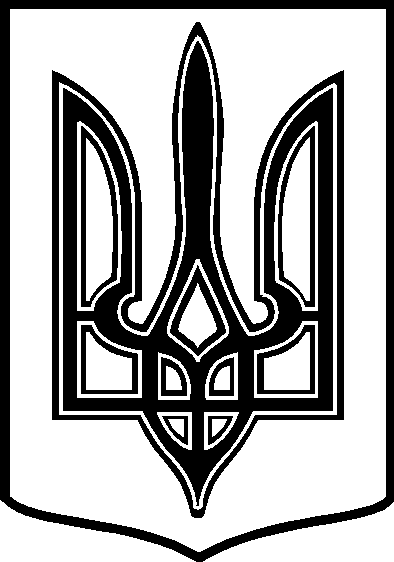 У К Р А Ї Н АТАРТАЦЬКА   СІЛЬСЬКА    РАДАЧЕЧЕЛЬНИЦЬКОГО  РАЙОНУ       ВІННИЦЬКОЇ   ОБЛАСТІРІШЕННЯ № 258 05.06.2018 року                                                                                       19  сесія 7 скликанняс.ТартакПро затвердження розпорядженьсільського голови.Відповідно до пункту 13  ст.42 Закону України „ Про місцеве самоврядування в Україні „  сільська   рада  В И Р І Ш И Л А  :1. Затвердити слідуючі розпорядження сільського голови ,прийняті в    міжсесійних період :Розпорядження  № 6 / 02-09  від  26 .03.  2018 року «Про внесення  змін до сільського                                                                                                     бюджету на 2018 рік .      1. Внести зміни до помісячного розпису дохідної та видаткової частини загального фонду сільського бюджету на 2018р, а саме:       До дохідної частини загального фонду сільського бюджету на 2018 рік.                                     січень                            березеньКод 18010600         + 5 000,00 грн.             – 5 000,00 грн.Код 18010900         +18 500,00  грн.           – 18 500,00 грн.Код 18050400         +11 500,00 грн.            – 11 500,00 грн. Всього                     + 35 000,00 грн.          – 35 000,00 грн.    До видаткової частини загального фонду сільського бюджету на 2018 рік.КПК 0110150  «Організаційне, інформаційно-аналітичне та матеріально-технічне забезпечення діяльності обласної ради, районної ради, районної у місті ради(у разі її створення), міської, селищної, сільської рад»                                                       січень                            березенькекв 2111- заробітна плата     +35 000,00 грн.               – 35 000,00 грн. Розпорядження  № 7 / 02-09  від  24 .04.  2018 року «Про внесення  змін до сільського                                                                                                     бюджету на 2018 рік .      1. Внести зміни до помісячного розпису дохідної та видаткової частини загального фонду сільського бюджету на 2018р, а саме:       До дохідної частини загального фонду сільського бюджету на 2018 рік.                                            квітень                        травеньКод 18050500         - 20 000,00 грн.             + 20 000,00 грн.    До видаткової частини загального фонду сільського бюджету на 2018 рік.КПК 0110150  «Організаційне, інформаційно-аналітичне та матеріально-технічне забезпечення діяльності обласної ради, районної ради, районної у місті ради(у разі її створення), міської, селищної, сільської рад»                                                       квітень                            травенькекв 2111- заробітна плата     -10 000,00 грн.               + 10 000,00 грн.КПК 0117461  «утримання та розвиток автомобільних доріг та дорожньої інфраструктури за рахунок коштів місцевого бюджету»                                                              квітень                            травенькекв 2240- оплата послуг                -10 000,00 грн.               + 10 000,00 грн.                  (крім комунальних)Розпорядження  № 16 / 04-01  від  18 .05.  2018 року «Про  затвердження посадових                                                                                           окладів працівникам сільської ради  .Відповідно до Постанови Кабінету Міністрів України  від 09 березня   2006 року № 268 з  внесеними змінами згідно постанови  Кабінету міністрів України від 10.05.2018 року № 363:1.Затвердити  посадові оклади працівникам  сільської ради з 18.05.2018 року  : 2.  Контроль за виконанням даного рішення покласти на постійну    комісію з питань бюджету та планування фінансів ,розвитку соціальної сфери ,     соціального захисту населення .   / Голова комісії –  Ткач О.Ф.. /СІЛЬСЬКИЙ    ГОЛОВА :                                             В.В.ДЕМЧЕНКО  №п/пЗаймана посадаРозмір посадового окладу /грн../з 18.05.2018 р.1Сільський голова 6 6002Секретар  сільської ради 5 7003Головний  бухгалтер сільської ради 4 2004Спеціаліст І категорії – землевпорядник  сільської ради3 0005Касир- рахівник сільської ради 2 9506Інспектор з ВОС 2 950